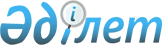 О внесении дополнения в Указ Президента Республики Казахстан от 27 июля 2007 года № 372
					
			Утративший силу
			
			
		
					Указ Президента Республики Казахстан от 1 июня 2010 года № 991. Утратил силу Указом Президента Республики Казахстан от 18 января 2021 года № 495.
      Сноска. Утратил силу Указом Президента РК от 18.01.2021 № 495 (вводится в действие со дня его первого официального опубликования).
      Подлежит опубликованию в Собрании
      актов Президента и Правительства
      Республики Казахстан      
      ПОСТАНОВЛЯЮ:
      1. Внести в Указ Президента Республики Казахстан от 27 июля 2007 года № 372 "О статусе и полномочиях ответственного секретаря центрального исполнительного органа Республики Казахстан" (САПП Республики Казахстан, 2007 г., № 25, ст. 285) следующее дополнение:
      в полномочиях ответственного секретаря, утвержденных вышеназванным Указом:
      пункт 1 дополнить подпунктом 20-1) следующего содержания:
      "20-1) парафирует, подписывает и принимает тексты международных договоров в соответствии с законодательством Республики Казахстан;".
      2. Настоящий Указ вводится в действие со дня подписания.
					© 2012. РГП на ПХВ «Институт законодательства и правовой информации Республики Казахстан» Министерства юстиции Республики Казахстан
				
Президент
Республики Казахстан
Н. Назарбаев